Jean Hailes 
Persistent Pelvic Pain 
Service questionnaire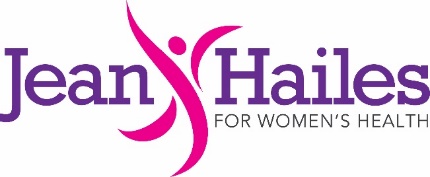 Contact Name 	Address 	Date of birth		/	/	Phone:Work 				Home 				Mobile 			Referring health provider’s name and address (if applicable): 	Usual GP/health provider’s name and address (if different from referring provider):Demographic informationAre you:SingleMarried/committed relationshipSeparatedDivorced
Do you identify as: female, male, other (please highlight your response)What is your current occupation? 	Please list your top 3 concerns that you would like addressed:Information about your painPlease describe your pain problem (use a separate sheet of paper if needed):How long have you had this pain? 	 years		monthsWhat do you think is causing your pain? 	Is there an event that you associate with the onset of your pain? YesNoIf so, what? 	Is your pain stable/getting worse/improving? 	Pain maps 
(Brief Pain Inventory) Throughout our lives, most of us have had pain from time to time (such as minor headaches, sprains, toothaches). Today, have you had pain other than these everyday types of pain?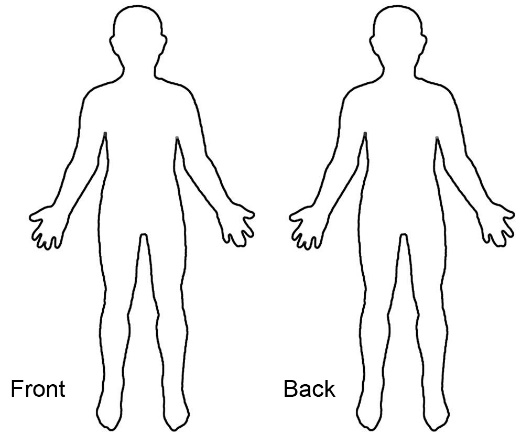 YesNoOn the diagram, shade in the areas where you 
feel pain. Put an X on the area that hurts the most.Or explain it in words here:  _______________	
___________________________________________Please rate your pain by highlighting one number that best describes your pain at its worst in the past 
24 hours. 1	2	3	4	5	6	7	8	9	10No pain							Pain as bad as you can imaginePlease rate your pain by highlighting one number that best describes your pain at its least in the 
past 24 hours. 1	2	3	4	5	6	7	8	9	10No pain							Pain as bad as you can imaginePlease rate your pain by highlighting one number that best describes your pain on average. 1	2	3	4	5	6	7	8	9	10No pain							Pain as bad as you can imaginePlease rate your pain by highlighting one number that tells how much pain you have right now. 1	2	3	4	5	6	7	8	9	10No pain							Pain as bad as you can imagineWhat treatment or medication are you receiving for the pain? 				In the past 24 hours, how much relief have pain treatments or medication provided? On a scale of 1 
to 10, please highlight one number that best shows how much relief you have received.1	2	3	4	5	6	7	8	9	10No relief								Complete reliefHighlight one number that describes how, during the past 24 hours, pain has interfered with your: 
a. General activity1	2	3	4	5	6	7	8	9	10
Does not interfere							Completely interferes b. Mood1	2	3	4	5	6	7	8	9	10
Does not interfere							Completely interferes

c. Walking ability1	2	3	4	5	6	7	8	9	10
Does not interfere							Completely interferes
d. Normal work (includes both work outside the home and housework)1	2	3	4	5	6	7	8	9	10
Does not interfere							Completely interferese. Relations with other people1	2	3	4	5	6	7	8	9	10
Does not interfere							Completely interferes

f. Sleep1	2	3	4	5	6	7	8	9	10
Does not interfere							Completely interferes

g. Enjoyment of life1	2	3	4	5	6	7	8	9	10
Does not interfere							Completely interferes

h. Ability to concentrate1	2	3	4	5	6	7	8	9	10
Does not interfere							Completely interferes

I. Appetite1	2	3	4	5	6	7	8	9	10
Does not interfere							Completely interferesVulvar / perineal pain 
(pain outside and around the vagina and anus) If you have vulvar/perineal pain, highlight the painful areas and put an X on the area that hurts the most. Or explain in words here: ___________________________________________________________________________________________________________________________________________________________________
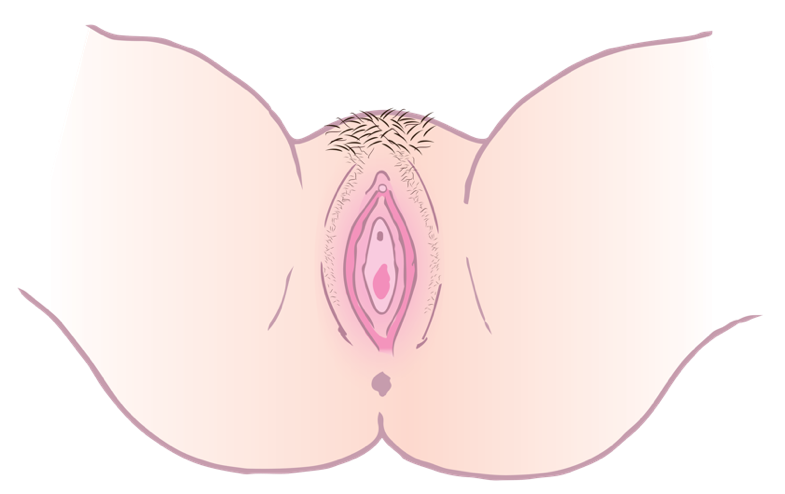 If yes, when do you get this pain?AnytimeWith intercourse or sexual stimulationUsing tamponsSittingWith vaginal infectionsIs your pain relieved by sitting on a toilet seat?YesNoHow would you describe your pain? (tick all that apply)Sharp/stabbingCrampyDull AchingPulling/tuggingThrobbingBurningHeavy/falling out sensation in pelvisOtherHow long do your pain episodes last? (please circle)
 	minutes	/	hours	/	daysDoes the pain ever spread to other parts of your body?____________________________Does the pain ever wake you from sleep?_________________________________________For each of the questions listed below, please rate your pain out of 10, with 0 being no pain and 10 being the worst pain imaginable ___Pain at ovulation (mid-cycle) ___Pain just before period___Pain during period___Pain after period is finished___Pain with intercourse___Pain lasting hours or days after intercourse___Pain in groin when lifting ___Pain when bladder is full ___Pain with urination___Pain with bowel actions___Pain with exercise—please list which exercise(s) cause your pain:_______________________________________________________________________________________________________________________Muscle/joint pain
___Backache
___Migraine headache ___Pain with sitting Is there anything that makes your pain worse?______________________________Is there anything that makes your pain better?________________________________How many days a month would you have no pain?__________Do you miss school or work due to your pain?YesNo If yes, how many days a month?_________What types of treatments have you tried in the past for your pain? (tick all that apply)Nutrition/dietMeditation/mindfulnessAcupunctureHerbal remedies – please list: 
________________________________________________________________________________________________________________________Hormonal medication (including contraceptive pill/ring, Implanon NXT, Mirena IUD) — please list: ________________________________________________________________________________________________________________________Other medication (prescription and non-prescription) — please list________________________________________________________________________________________________________________________SurgeryCounselling/psychotherapyBotox injections to the pelvic floor Nerve blocksTENS Pelvic floor muscle strengthening or relaxing exercisesMassageOther (please list)_____________________________________________________________Which health providers have you seen in the past for your pain? (tick all that apply)General practitioner/primary healthcare providerGynaecologistUrologistGastroenterologistSurgeonPsychologistPsychiatristNaturopath AcupuncturistPain physicianPhysiotherapistChiropractorWhat treatments or providers have been helpful so far?________________________________________________________________________________________________________________________Please list all your current medications, including non-prescription and supplements________________________________________________________________________________________________________________________
____________________________________________________________Do you have any allergies?________________________________________________________________________________________________________________________Do you use any form of contraception?________________________________________________________________________________________________________________________Menstrual historyHow old were you when your menstrual periods started?___ yearsAre you still having menstrual periods?YesNo Answer the following (questions 46-50) only if you are still having menstrual periodsPeriods are:LightModerateHeavyBleed through protection Do you pass clots in menstrual flow?  YesNoHow many days between the first day of a period and the first day of the next period (cycle length)? ____________________How many days of menstrual flow? ____________________Date of first day of last menstrual period? ____________________Surgical and medical history Please list all surgical procedures you have had related to this pain: ______________________________________________________________________________________________________________________________________________________________________________  _______________________________________________________________________________________Please list all other surgical procedures:      ________________________________________________________________________________________     ________________________________________________________________________________________     ________________________________________________________________________________________Do you have any medical or other health problems (including mental health)?     ________________________________________________________________________________________     ________________________________________________________________________________________     ________________________________________________________________________________________Have you had any pregnancies?  YesNoWhat were the outcomes of your pregnancies? (normal birth/vacuum delivery/forceps delivery/caesarean section/miscarriage/termination)     ________________________________________________________________________________________     ________________________________________________________________________________________     ________________________________________________________________________________________Family history Has anyone in your family had (tick all that apply):EndometriosisChronic pain conditions including pelvic pain, fibromyalgia, migraineDepression/anxietyOther mental health concernsInflammatory bowel diseaseBlood clots in the legs or the lungsCancer — please specify type______________________________________
Gastrointestinal historyHow would you describe your diet?     ________________________________________________________________________________________     ________________________________________________________________________________________     _______________________________________________________________________________________Do you have any of the following gastrointestinal (gut) symptoms? (tick all that apply)Nausea/vomiting DiarrhoeaAbdominal painBloatingConstipationReflux/heartburnIncreased pain with bowel movementsRectal bleeding or blood in your bowel movementDo you have pain or discomfort that is associated with any of the following?Change in frequency of bowel movementChange in appearance of bowel movementChange in pain after completing a bowel movementDifferent bowel movements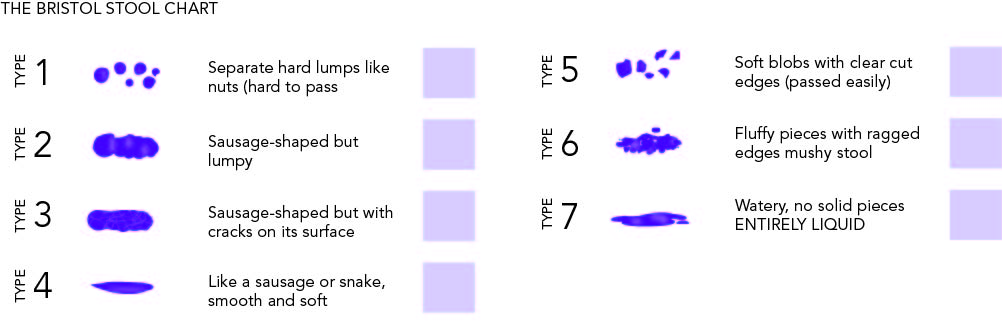 Genito-urinary historyDo you have any concerns about your bladder function?YesNoSometimesIf yes/sometimes, do you experienceLeakage of urine when you laugh/cough/sneeze/exercise Leakage of urine if you need to empty your bladderLeakage of urine at other times, eg when asleep; during sexual intercourse; without being aware of it Difficulty starting the urine flowStill feeling full after passing urine Pain with a full bladder Pain when emptying your bladder Frequent bladder infections Blood in the urine How many times a day do you pass urine:During the day_______________________________At night after going to bed_____________________Please list what type of fluid, and number of cups of each, that you drink each day____________________________________________________________________________________________________________________________________________________________________________  Have you had any pelvic infections such as chlamydia, gonorrhoea, PID?YesNoWhen was your last cervical screening test or Pap smear?___________________________________Do you have any concerns about your sexual health?YesNoPlease highlight as many as apply”libido	/    arousal    /   lubrication   /   orgasm   /   discomfortHealth habitsWhat type of exercise do you do?_______________________________________________________     ________________________________________________________________________________________How often? ______________________What is your caffeine intake (cups per day, including coffee, tea, soft drinks)? ________________Do you drink alcohol?YesNoHow many drinks per day? ___________For how many years?_______________Do you use any recreational drugs? YesNo PreviouslyIf yes, tick all that applyMarijuana/cannabisAmphetaminesPsychedelicsCocaineOpiates including morphine/pethidine/heroinOther ____________________________________Do you use any of these for pain control? YesNoHow would you rate your sleep?GoodPoorHow would you rate your energy levels?GoodModeratePoorHow would you rate your stress levels?LowMediumHighDo you have any strategies to manage your stress?    ________________________________________________________________________________________    ________________________________________________________________________________________Compared to other sources of stress in your life, how does your pain compare in importance?The most important problemOne of many problemsPsychosocial historyWho are the people that you talk to concerning your pain? (highlight all that apply)Spouse/partnerRelativeFriendSupport group (in person or online)Health professionalOtherI take care of myselfIf you have a partner, how do they respond to your pain?Takes care of me, is supportiveDistracts me with activitiesGets angry or withdraws from meFeels helplessDoesn’t notice if I’m in painDo you believe that your pain impacts other areas of your life? (highlight all that apply)FamilyChildrenFriendsWork/educationRecreational activitiesIntimacyAre there relationships you think may be contributing to your symptoms?YesNoThe next questions are about trauma or abuse that you may have experienced or be experiencing. Please answer these if you feel comfortable to do so, or advise us if you would prefer to answer in person.Have you experienced trauma or abuse before 13 years of age?YesNoIf yes, please highlight any that applyEmotional/psychologicalPhysicalSexualDomestic violenceWere you supported with professional or other assistance at that time, or have been since that time?YesNoHave you experienced trauma or abuse as a teenager or an adult?YesNoIf yes, please highlight any that applyEmotional/psychologicalPhysicalSexualDomestic violenceWere you supported with professional or other assistance at that time, or have been since that time?YesNoAre you currently experiencing any forms of abuse?YesNoAre you currently safe?YesNoAre any services or other professional/ personal supports currently involved with you in this regard?YesNoWould you like further information about how to access professional assistance regarding trauma or abuse?YesNoPain Catastrophizing Scale Everyone experiences painful situations at some point in their lives. Such experiences may include headaches, tooth pain, joint or muscle pain. People are often exposed to situations that may cause pain such as illness, injury, dental procedures or surgery.We are interested in the types of thoughts and feelings that you have when you are in pain. Listed below are 13 statements describing different thoughts and feelings that may be associated with pain. Using the scale, please indicate the degree to which you have these thoughts and feelings when you are experiencing pain.Thank you very much for taking the time to answer these questions. They will be kept in confidence and only used to help better understand and manage your condition.The information from these questions will help your clinician prepare for your first session. 
Please note, this is not a diagnostic tool, it is simply to help your clinician.Not at allTo a slightdegreeTo amoderatedegreeTo a greatdegreeAll thetimeI worry all the time about whether the pain will end01234I feel I can't go on01234It's terrible and I think it's never going to get any better01234It's awful and I feel that it overwhelms me01234I feel I can't stand it anymore01234I'm afraid that the pain will get worse01234I keep thinking of other painful events01234I anxiously want the pain to go away01234I can't seem to keep it out of my mind01234I keep thinking about how much it hurts01234I keep thinking about how badly I want the pain to stop01234There's nothing I can do to reduce the intensity of the pain01234I wonder whether something serious might happen01234